W ramach Ogólnopolskiego Tygodnia Kariery organizowanego przez Stowarzyszenie Doradców Szkolnych i Zawodowych Rzeczpospolitej Polskiej również Szkolny Ośrodek Kariery w Technikum nr 15 we Wrocławiu zorganizował dla swoich uczniów szereg atrakcji:W dniu 16 października w auli we współpracy z Młodzieżowym Biurem Pracy OHP odbyły się Targi Pracy, na których uczniowie mogli bezpośrednio porozmawiać z pracodawcami m.in. o oferowanych stanowiskach, wymaganiach, wynagrodzeniu a także prawach i obowiązkach pracownika. Wystawiali się m.in. AVON, E&S Industries, Wojskowa Komenda Uzupełnień, Komenda Wojewódzka Policji, Służba Więzienna, Powiatowa Inspekcja Pracy i inni.W dniach 17-18 października uczniowie klas 4 odbyli spotkanie informacyjne w Centrum Aktywizacji Zawodowej w Powiatowym Urzędzie Pracy przy ul. Glinianej we Wrocławiu. Maturzyści dowiedzieli się nie tylko o warunkach rejestracji, obowiązkach osoby bezrobotnej ale także korzyściach i usługach jakie oferują Publiczne Służby Zatrudnienia takie jak: finansowanie szkoleń, kursów, staży, egzaminów i licencji, studiów podyplomowych a także dotacjach na założenie działalności gospodarczej. Katarzyna Winkowskadoradca zawodowy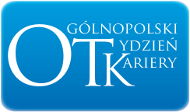 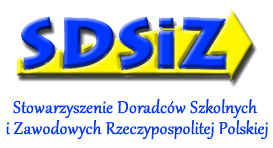 